Министерство образования Оренбургской области  Муниципальное казенное учреждение Отдел администрации Илекского района МБОУ «Яманская ООШ»РАБОЧАЯ ПРОГРАММАкурса внеурочной деятельности«Функциональная грамотность»(общеинтеллектуальное направление)5-6 классыСрок реализации: 1 годРабочая программа разработана учителемпервой квалификационной категорииПредыбайло Е.А.Яман, 2023 Пояснительная записка                                               Нормативно – правовая базаОбщая характеристика курса внеурочной деятельности«Основы математической грамотности»Курс «Основы математической грамотности» является одним из модулей программы «Развитие функциональной грамотности».Математическая грамотность – это способность человека мыслить математически, формулировать, применять и интерпретировать математику для решения задач в разнообразных практических контекстах. Она включает в себя понятия, процедуры и факты, а также инструменты для описания, объяснения и предсказания явлений. Она помогает людям понять роль математики в мире, высказывать хорошо обоснованные суждения и принимать решения, которые должны принимать конструктивные, активные и размышляющие граждане в 21 веке.В настоящее время существует объективная необходимость практической ориентации школьного курса математики. Выбор продиктован противоречием между требованиями к развитию личности школьников и уровнем подготовки математической грамотности учащихся.Математическая грамотность включает в себя навыки поиска и интерпретации математической информации, решения математических задач в различных жизненных ситуациях. Информация может быть представлена в виде рисунков, цифр, математических символов, формул, диаграмм, карт, таблиц, текста, а также может быть показана с помощью технических способов визуализации материала.Существуют три составляющих математической грамотности:Умение находить и отбирать информациюПрактически в любой ситуации человек должен уметь найти и отобрать необходимую информацию, отвечающую заданным требованиям. Эти навыки тесно связаны с пониманием информации и умением осуществлять простые арифметические действия.Производить арифметические действия и применять их для решения конкретных задачВ некоторых ситуациях человек должен быть знаком с математическими методами, процедурами и правилами. Использование информации предполагает умение производить различные вычисления и подсчеты, отбирать и упорядочивать информацию, использовать измерительные приборы, а также применять формулы.Интерпретировать, оценивать и анализировать данныеИнтерпретация включает в себя понимание значения информации, умение делать выводы на основе математических или статистических данных. Это также необходимо для оценки информации и формирования своего мнения. Например, при распознавании тенденций, изменений и различий в графиках. Навыки интерпретации могут быть связаны не только с численной информацией (цифрами и статистическими данными), но и с более широкими математическими и статистическими понятиями такими, как темп изменений, пропорции, расчет дивидендов, выборка, ошибка, корреляция, возможные риски и причинные связи.Навыки оценки и анализа данных могут понадобиться при решении конкретных проблем в условиях технически насыщенной среды. Например, при обработке первичной количественной информации, извлечении и объединении данных из многочисленных источников после оценки их соответствия текущим задачам (в том числе сравнение информации из различных источников).В реальной жизни все три группы навыков могут быть задействованы одновременно.Важной характеристикой математической грамотности являются коммуникативные навыки. Человек должен уметь представлять и разъяснять математическую информацию, описывать результаты своих действий, интерпретировать, обосновывать логику своего анализа или оценки. Делать это как устно, так и письменно (от простых чисел и слов до развернутых детальных объяснений), а также с помощью рисунков (диаграмм, карт, графиков) и различных компьютерных средств. Вместе с тем базовый уровень является недостаточным для реализации данного положения, что и определяет актуальность решения прикладных задач в дополнительном учебном курсе.Наряду с принципами научности, непрерывности, интегрированности и дифференцированности, образование в настоящий момент акцентируется на развитии обучающихся, упирающемся на личностно-ориентированном обучении, гармонизацию и гуманизацию образовательного процесса. Межпредметная связь повышает научность обучения, доступность.Цель внеурочной деятельностиЦель обучения – формирование математической грамотности учащихся, в том числе в интеграции с другими предметами, развитие интеллектуального уровня учащихся на основе общечеловеческих ценностей и лучших традиций национальной культуры. Программа нацелена на развитие способности человекаформулировать, применять и интерпретировать математику в разнообразных контекстах.Задачи:-распознавать проблемы, возникающие в окружающей действительности, которые могут быть решены средствами математики;-формулировать эти проблемы на языке математики;-решать эти проблемы, используя математические факты и методы;-анализировать использованные методы решения;-интерпретировать полученные результаты с учетом поставленной проблемы.Математическая грамотность как компонент предметной функциональной грамотности включает следующие характеристики :1. Понимание обучающимся необходимости математических знаний для решения учебных и жизненных задач; оценка разнообразных учебных ситуаций (контекстов), которые требуют применения математических знаний, умений.2. Способность устанавливать математические отношения и зависимости, работать с математической информацией: применять умственные операции, математические методы.3. Владение математическими фактами (принадлежность, истинность, контрпример), использование математического языка для решения учебных задач, построения математических суждений.Составляющая математической функциональной грамотности — понимание учеником необходимости математических знаний для решения учебных и жизненных задач; оценка разнообразных учебных ситуаций (контекстов), которые требуют применения математических знаний, умений.Реализацию этой составляющей в программе обеспечивает комплекс из шести групп математических заданий:Учебные задачи показывающие перспективу их практического использования в повседневной жизни;Упражнения, связанные с решением при помощи арифметических знаний проблем, возникающих в повседневной жизни;Упражнения на решение проблем и ситуаций, связанных с ориентацией на плоскости и в пространстве на основе знаний о геометрических фигурах, их измерении;Упражнения на решение разнообразных задач, связанных с бытовыми жизненными ситуациями (покупка, измерение, взвешивание и др.);Задачи и упражнения на оценку правильности решения на основе житейских Представлений;Задания на распознавание, выявление, формулирование проблем, которые возникают в окружающей действительности и могут быть решены средствами математики.Вторая составляющая математической функциональной грамотности — способность устанавливать математические отношения и зависимости, работать с математической информацией: применять умственные операции, математические методы.-упражнения на понимание и интерпретацию различных отношений между математическими понятиями — работа с математическими объектами.Упражнения на сравнение, соотнесение, преобразование и обобщение информации о математических объектах — числах, величинах, геометрических фигурах.Упражнения на выполнение вычислений, расчетов, прикидок, оценки величин, на овладение математическими методами для решения учебных задач.Третья составляющая математической функциональной грамотности младших школьников — овладение математическим языком, применение его для решения учебных задач, построение математических суждений, работа с математическими фактами.Реализацию этой составляющей могут обеспечить следующие группы математических заданий.Задания на понимание и применение математической символики и терминологии.Задания, направленные на построение математических сужденийСогласно учебному плану МБОУ «Яманская ООШ»  на изучение курса внеурочной деятельности «Развитие функциональной (математической) грамотности» (модуль «Основы математической грамотности») в 5, 6 классе отводит 1 час в неделю, всего  34 учебных часов.Планируемые результаты обученияМетапредметные и предметныеуметь работать на уровне узнавания и понимания, на уровне понимания и применения;уметь находить и извлекать математическую информацию в различном контексте;уметь применять математические знания для решения разного рода проблемраспознавать проблемы, которые возникают в окружающей действительности и могут быть решены средствами математики;формулировать эти проблемы на языке математики;решать проблемы, используя математические факты и методы;анализировать использованные методы решения;интерпретировать полученные результаты с учетом поставленной проблемы;формулировать и записывать результаты решения.ЛичностныеУметь:объяснять гражданскую позицию в конкретных ситуациях общественной жизни на основе математических знаний с позиции норм морали и общечеловеческих ценностейстроить монологическую письменную речь, участвовать в дискуссиях;создавать команду и работать в команде при осуществлении мини-проектов;формировать портфель достижений школьника, принимая участие в олимпиадах, викторинахСодержание курса внеурочной деятельности,5, 6 классКалендарно-тематическое планирование:Используемая литература:1.Сборник эталонных заданий «Функциональная грамотность. Математическая грамотность.Учимся для жизни», Автор: Ковалёва Г.С., Рослова Л.О., Краснянская К.А. и др. Под редакцией Ковалёвой Г.С., Рословой Л.О.; М.: Просвещение, 2022г.2.Сборник эталонных заданий. Функциональная грамотность. Учимся для жизни Читательская грамотность. Автор: Ковалёва Г.С., Рябинина Л.А., Сидорова Г.А. и др. Под ред. Ковалевой Г.С., Рябининой Л.А. М.: Просвещение, 2022г.3.И.Ф.Шарыгин, А.В. Шевкин «Задачи на смекалку»;4. Н.К. Антонович «Как научиться решать занимательные задачи».Используемые ресурсы:Математическая грамотность (instrao.ru)https://etudes.ru/http://free-math.ru/http://www.zaba.ru/https://mathus.ru/math/https://skysmart.ru/https://uchi.ru/«РАССМОТРЕНО» Методическим объединением учителей______________ Предыбайло Е.А.Протокол №1                                                              От «23»августа 2023г«СОГЛАСОВАНО»            Заместитель директора по УВР_____________Мавзютов Р.Ш.Протокол №1от 30.08.23 г.«УТВЕРЖДЕНО»Директор _________ Демкина О.В.Приказ № От «30» августа 2023 г.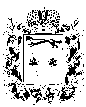 ДОКУМЕНТ ПОДПИСАН ЭЛЕКТРОННОЙ ПОДПИСЬЮ СВЕДЕНИЯ О СЕРТИФИКАТАХ ЭПСВЕДЕНИЯ О СЕРТИФИКАТАХ ЭПКому выдан:Дёмкина Оксана Валентиновна  Серийный №:   27f83747ff600606c1ab7173ab447c35                                               Срок действия:    0 8.11.2022-01.02.2024                                                                                       Тема разделаСодержание разделаКол-во часовТема №1. «Числа»Как люди научились считать. Из науки о числах. Из истории развития арифметики. Почему нашу запись называют десятичной. Составление числовых выражений. Действия над натуральными числами. Как свойства действий помогают вычислять. Приёмы рациональных вычислений. Логические и традиционные головоломки. Числовые ребусы.4Тема №2. «Четность»Свойства четных и нечетных чисел. Использование свойств четности в решении олимпиадных задач. Изображение фигур, не отрывая карандаша от бумаги и четность. Использование четности при прохождении лабиринтов.4Тема №3. «Геометрия в пространстве»Задачи со спичками.Куб. Параллелепипед.Развертки фигур. Узлы на веревке.4Тема №4. «Переливание. Взвешивание»Задачи на переливание. Задачи на взвешивание. Оплата без сдачи и размена монет.6Тема №5 «Логические задачи»Верные и неверные утверждения. Логические задачи. Задачи- шутки.Математические фокусы. Математические игры.4Тема №6 «Элементы комбинаторики»Формулы комбинаторики.Решение комбинаторных задач.2Тема №7 «Геометрия на клетчатой бумаге»Рисование фигур на клетчатой бумаге Разрезание фигур на равные части.Игры с пентамино.3Тема №8 «Олимпиадные задачи»Решение олимпиадных задач различных конкурсов5ПовторениеЗащита мини-проектов2ИТОГО:34№ п/пНаименование Кол-во часовТеоретические занятия (  практическое) (кол-во часов)Дата Тема №1. «Числа» (4 часа)Тема №1. «Числа» (4 часа)Тема №1. «Числа» (4 часа)Тема №1. «Числа» (4 часа)1Как люди научились считать. Из науки о числах. Из истории развития арифметики. Почему нашу запись называют десятичной. 12Составление числовых выражений. Действия над натуральными числами.13Как свойства действий помогают вычислять. Приёмы рациональных вычислений.14Логические и традиционные головоломки. Числовые ребусы.1Тема №2. «Четность» (4 часа)Тема №2. «Четность» (4 часа)Тема №2. «Четность» (4 часа)Тема №2. «Четность» (4 часа)5Свойства четных и нечетных чисел. 16Использование свойств четности в решении олимпиадных задач.17Использование четности при прохождении лабиринтов.18Изображение фигур, не отрывая карандаша от бумаги и четность.11Тема №3. «Геометрия в пространстве» (4 часа)Тема №3. «Геометрия в пространстве» (4 часа)Тема №3. «Геометрия в пространстве» (4 часа)Тема №3. «Геометрия в пространстве» (4 часа)9Задачи со спичками.110Куб. Параллелепипед.111Развертки фигур.112Узлы на веревке.11Тема №4. «Переливание. Взвешивание»  (6 часа)Тема №4. «Переливание. Взвешивание»  (6 часа)Тема №4. «Переливание. Взвешивание»  (6 часа)Тема №4. «Переливание. Взвешивание»  (6 часа)13Задачи на переливание. 114Задачи на переливание.115Задачи на взвешивание. 116Задачи на взвешивание.117Задачи на оплату без сдачи и размена монет.118Задачи на оплату без сдачи и размена монет.11Тема №5 «Логические задачи» (4 часа)Тема №5 «Логические задачи» (4 часа)Тема №5 «Логические задачи» (4 часа)Тема №5 «Логические задачи» (4 часа)19Верные и неверные утверждения. Логические задачи. 120Верные и неверные утверждения. Логические задачи. 121Задачи- шутки.122Математические фокусы. Математические игры.11Тема №6 «Элементы комбинаторики» (2 часа)Тема №6 «Элементы комбинаторики» (2 часа)Тема №6 «Элементы комбинаторики» (2 часа)Тема №6 «Элементы комбинаторики» (2 часа)23Формулы комбинаторики.124Решение комбинаторных задач.1Тема №7 «Геометрия на клетчатой бумаге» (3 часа)Тема №7 «Геометрия на клетчатой бумаге» (3 часа)Тема №7 «Геометрия на клетчатой бумаге» (3 часа)Тема №7 «Геометрия на клетчатой бумаге» (3 часа)25Рисование фигур на клетчатой бумаге.126Разрезание фигур на равные части127Игры с пентамино.11Тема №8 «Олимпиадные задачи» (5 часа)Тема №8 «Олимпиадные задачи» (5 часа)Тема №8 «Олимпиадные задачи» (5 часа)Тема №8 «Олимпиадные задачи» (5 часа)28Решение олимпиадных задач: задачи на интерпретацию информации, представленной в виде схем, графиков, таблиц, диаграмм129Решение олимпиадных задач: задачи на движение130Решение олимпиадных задач: сюжетные задачи131Решение олимпиадных задач: задачи на проценты132Решение олимпиадных задач: задачи на конструирование11Повторение  (2 часа)33Защита мини-проектов"Моя логическая задача"134Защита мини-проектов"Моя логическая задача"11Итого 348